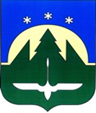 Городской округ Ханты-МансийскХанты-Мансийского автономного округа – ЮгрыДУМА ГОРОДА ХАНТЫ-МАНСИЙСКАРЕШЕНИЕ№ 268-VII РД		                                                         Принято									28 июня 2024 годаО депутатских каникулахв 2024 году	Рассмотрев вопрос о депутатских каникулах, на основании части 4 статьи 2 Регламента Думы города Ханты-Мансийска, утвержденного Решением Думы города Ханты-Мансийска от 27 декабря 2016 года № 59-VI РД «О Регламенте Думы города Ханты-Мансийска», руководствуясь частью 1 статьи 69 Устава города Ханты-Мансийска, Дума города Ханты-Мансийска РЕШИЛА:1. Установить в 2024 году депутатские каникулы Думы города                          Ханты-Мансийска с 1 июля по 31 августа 2024 года.2. Настоящее Решение подлежит опубликованию в средствах массовой информации.Председатель Думыгорода Ханты-Мансийска				 	                       К.Л. Пенчуков    Подписано28 июня 2024 года